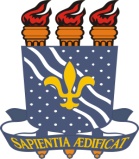 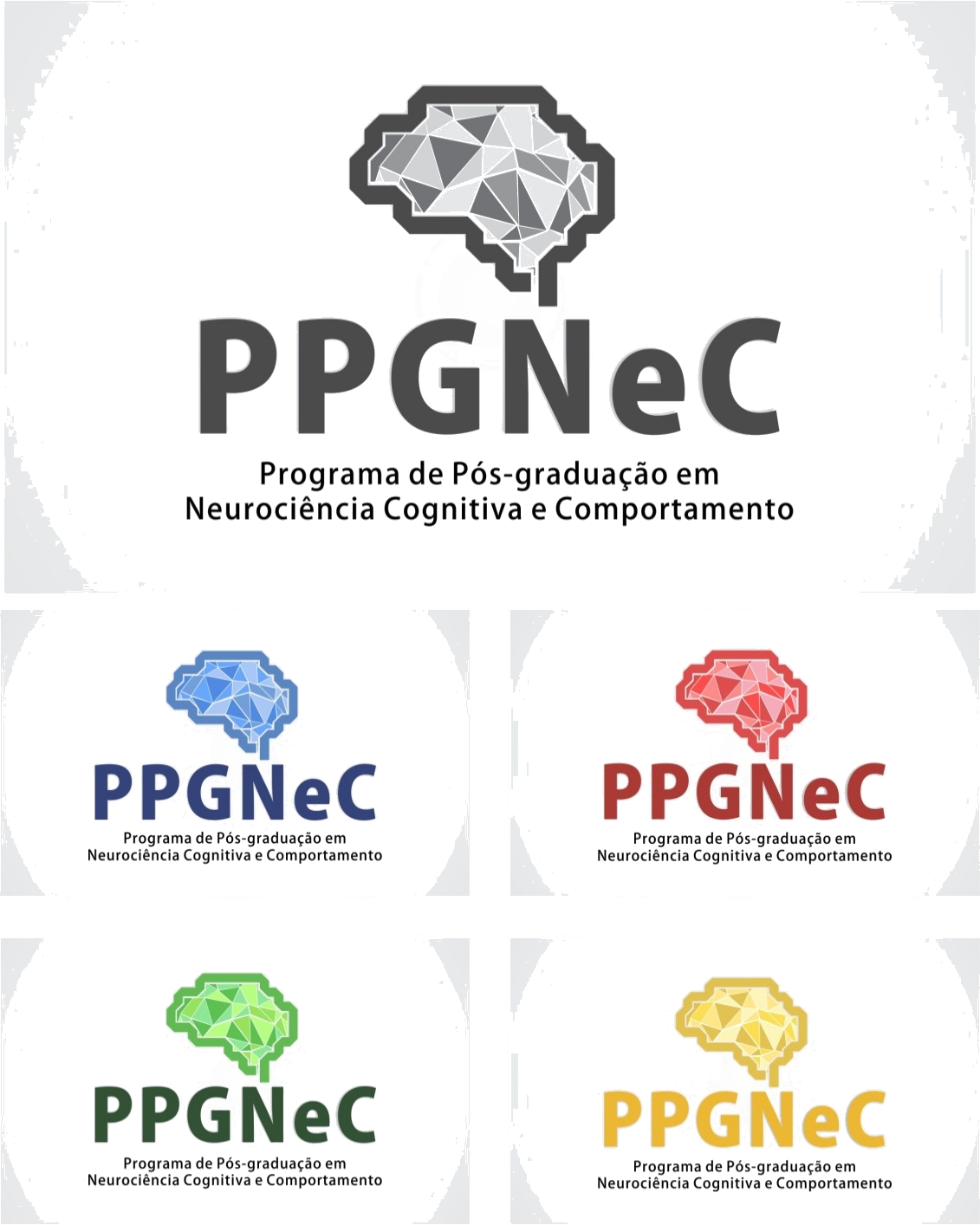 REQUERIMENTO DE CANCELAMENTO DE VÍNCULO*O presente requerimento deve ser enviado em formato pdf, copiando o(a) orientado(a). Documentos enviados de outra maneira não serão recebidos pela coordenação.	Eu, XXXXXXXXXXXXXXX, aluno(a) regularmente matriculado(a) no curso de mestrado/doutorado do Programa de Pós-graduação em Neurociência Cognitiva e Comportamento da Universidade Federal da Paraíba, inscrito(a) sob matrícula XXXXXXXXX, solicito o cancelamento do meu vínculo junto a este programa pelo(s) seguinte(s) motivo(s):___________________________________________________. Declaro estar ciente de que o cancelamento de vínculo implica em obrigatoriedade de participação em novo processo seletivo em caso de intenção de retorno ao programa. 	Nesses termos, peço deferimento. 	João Pessoa, XX de XXXXXX de 20XX___________________________________________________________________________Requerente___________________________________________________________________________Orientador(a)Universidade Federal da ParaíbaPrograma de Pós-graduação em Neurociência Cognitiva e ComportamentoCampus I, Cidade Universitária58051-900 João Pessoa, PB – BRASIL